Dotyczy: Zaproszenia do złożenia propozycji cenowej do potencjalnych wykonawców na zadanie „Wykonanie nakładki bitumicznej na ul. Kwiatowej w Strzegomiu”.W związku z zapytaniem, które wpłynęły do Zamawiającego, na postawie art. 38 
pkt 2 ustawy z dnia 29 stycznia 2004 r. (Dz. U. z 2015 r. poz. 2164) Zamawiający przekazuje ich treść wraz z wyjaśnieniami:Pytania:przedmiar robót przewiduje wykonanie frezowania nawierzchni do gr. 4 cm i ułożenie warstwy ścieralnej o gr. 5 cm. Nie przewiduje się natomiast wykonania warstwy wyrównującej, co naszym zdaniem jest niezbędne do uzyskania odpowiednich spadków poprzecznych. Mając na uwadze iż na przedmiotowej ulicy znajduje się wpusty deszczowe prosimy o podanie informacji o spadkach poprzecznych, czy ma byś jednostronny czy też daszkowy odwrócony.przedmiar robót zakłada wymianę krawężników na długości około 275 mb wraz z wykonaniem ław betonowych. Brak w przedmiarach pozycji dotyczących odtworzenia terenów przyległych. Prosimy o informację czy Zamawiający przewiduje odtworzenie poboczy po robotach bitumicznych oraz wymianie krawężników.W zaproszeniu do złożenia oferty cenowej w opisie zamówienie jest wykonanie nakładki asfaltowej z MMA AC11S dla KR 2 podana jest grubość 4 cm z wymaganym zagęszczeniem i wyprofilowaniem, natomiast w załączonym obmiarze robót jest podane wykonanie warstwy ścieralnej o gr. 5 cm. Podana podstawa wyceny nie obejmuje wykonanie warstwy wyrównawczej. Prosimy o podanie informacji która wartość jest prawidłowa.W części III zaproszenia do złożenia oferty cenowej Zamawiający w pkt. 8 oczekuje do informowania dysponentów sieci o zamierzonych terminach rozpoczęcia robót. Prosimy o szczegółową informację czy Zamawiający posiada odpowiednie uzgodnienia z gestorami sieci oraz czy posiada wiedzę na temat czy dysponenci sieci narzucili jakiekolwiek dodatkowe obwarowania podczas realizacji zadania np. zabezpieczenia sieci rurami osłonowymi etc. Wiedza ta będzie miała wpływa na wyliczenie ceny wykonania zamówienia.Przedmiar robót pozycja nr 6 mówi o wywozie gruzu na odległość do 1 km. Proszę o podanie informacji o odległości składowiska na które ma zostać wywieziony gruz. W przypadku większej odległości aniżeli w przedmiarze, prosimy o korektę przedmiaru z podaniem prawidłowej odległości wywozu.przedmiar robót pozycja nr 7 mówi o wykonaniu ław betonowych zwykłych pod krawężniki. Podana ilość betonu jest zbyt mała i nie odpowiada wykonaniu ław pod krawężniki, gdzie przy układaniu krawężników należy wykonać ławę z oporem. Nakład winien wynosić minimum 0,067 mVmb krawężnika. Prosimy o korektę przedmiaru w tym zakresie.Planowany remont nawierzchni dochodzi do ścian budynków mieszkalnych. Naszym zdaniem mechaniczne wykonanie frezowania wraz z ułożeniem masy bezpośrednio do ścian budynku technologicznie jest niewykonalne. Proszę o informację czy Zamawiający przewidział wykonanie remontu cząstkowego w obrębie budynku co pozwoli na wykonanie przedmiotu zamówienia. Prosimy również o informację czy podana ilość krawężników w przedmiarze zakłada wykonanie obramowania jezdni przy w/w budynkach.Prosimy o zapewnienie umożliwienia dojazdu pojazdów powyżej 3,5 t na teren budowy.Odpowiedzi:Ad. 1 Na odcinku od posesji nr 18-20 do posesji nr 4 przewidziany jest spadek daszkowy, przy posesji nr 2 przewidziane jest wykonanie zlewni do istniejących wpustów ulicznych.Ad. 2 Zamawiający przewiduje odtworzenie poboczy po robotach bitumicznych oraz po wymianie krawężnika świadczy o tym pkt 5 ptpkt 3) rozdział II Zaproszenia.Ad. 3 Do wyceny należy przyjąć grubość warstwy ścieralnej grubości 4 cm z wymaganym zagęszczeniem i wyprofilowaniem. Ad. 4 Zamawiający nie posiada żadnych uzgodnień z właścicielami sieci ani nie posiada wiedzy na temat wymagań dotyczących zabezpieczenia sieci.Ad. 5 Zamawiający w przedmiarze umieścił dwie pozycje dotyczące wywozu gruzu a mianowicie w poz. nr 1 i w poz. nr 6 Przedmiaru robót. Odległość do najbliższego składowiska wynosi ok 2 km.Ad. 6 Do wyceny należy przyjąć wymaganą ilość betonu do wykonania robót zgodnie ze sztuką budowlaną. Ad.7 Zamawiający dopuszcza wykonanie technologią zamienną w miejscach trudnodostępnych, bez dodatkowego wynagrodzenia za wykonane prace. Podana ilość krawężników jest ilością krawężników istniejących w związku z powyższym nie jest przewidziane obramowanie nowej nakładki w miejscach styku z budynkami i ogrodzeniami.Ad.8 Zamawiający na wniosek Wykonawcy wyda zgodę na przejazd pojazdów ponad 3,5 tony na teren budowy. UWAGA! Do prawidłowej wyceny wymagana jest bezwarunkowa wizja w terenie i przyjęcie obmiarów z natury. Przedmiar Zamawiającego ma charakter poglądowy i nie stanowi podstawy do sporządzenia oferty. Zamawiający nie przedłuża terminu składania propozycji cenowych.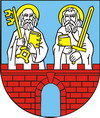 GMINA STRZEGOMul. Rynek 38      58-150 Strzegomtel. (74) 8560-550      fax (74) 8560-516strzegom@strzegom.pl      www.strzegom.plWasze pismo z dnia-Znak-Nasz znakWKSiW.7013.13 .2018.PMData28.03.2018r.